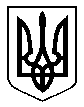 УКРАЇНАПАВЛОГРАДСЬКА   МІСЬКА  РАДАДНІПРОПЕТРОВСЬКОЇ  ОБЛАСТІ(61 сесія VІІ скликання)РІШЕННЯ17.12.2019 р.								№ 1966-61/VIIПро внесення змін до рішення сесії від 23.04.2019 р. № 1610-49/VIIЗгідно з п. 5, ч. 1, п. 30 статті 26 та ч. 1 статті 59 Закону України «Про місцеве самоврядування в Україні», ст. 34 «Про освіту» та з метою удосконалення та упорядкування мережі бюджетних установ, економного та раціонального використання бюджетних коштів відповідно до Бюджетного кодексу України, Павлоградська міська радаВИРІШИЛА:Внести зміни до рішення сесії Павлоградської міської ради від 23.04.2019 р. № 1610-49/VII «Про створення комунальної установи Центр обслуговування закладів освіти» Павлоградської міської ради» доповнивши його наступними пунктами:«4. Відділу освіти Павлоградської міської ради передати нерухоме майно в оперативне управління комунальній установі  «Центр обслуговування закладів освіти» Павлоградської міської ради до 31.12.2019 р. 5. Дозволити відділу освіти Павлоградської міської ради  передати дебіторську та кредиторську заборгованості по загальному та спеціальному фондах та перерахувати, залишки коштів, які утворилися на рахунках спеціального фонду відділу освіти Павлоградської міської ради станом на 01.01.2020 р., що обліковуються як надходження отримані від плати за послуги та за іншими джерелами власних надходжень (додаток 3), для подальшого їх  використання на рахунки новоствореної комунальної установи «Центр обслуговування закладів освіти» Павлоградської міської ради, які обслуговуються в ДКСУ  у  м. Павлоград». Затвердити додаток 2 рішення сесії Павлоградської міської ради від 23.04.2019 р. № 1610-49/VII «Про створення комунальної установи Центр обслуговування закладів освіти» Павлоградської міської ради» у новій редакції (додаток 2). Фінансовому управлінню Павлоградської міської ради врахувати зміни відповідно до п. 1, п. 2 даного рішення при формуванні міського бюджету на 2020 рік. Відділу освіти Павлоградської міської ради врахувати зміни даного рішення з дотриманням вимог чинного законодавства в термін до 31.12.2019 року.Загальне керівництво за виконання даного рішення покласти на заступника міського голови з питань діяльності виконавчих органів ради.Контроль за виконанням даного рішення покласти на постійну комісію з питань освіти, культури, сім’ї, соціального захисту, охорони здоров’я, материнства та дитинства та комісію з питань планування, бюджету, фінансів, економічних реформ, інвестицій та міжнародного співробітництва.Міський голова                                                        	          	А.О. ВершинаДодаток 2 Рішення сесії Павлоградської міської ради VІІ скликаннявід 17.12.2019 №  1966-61/VII    СТРУКТУРАта чисельність комунальної установи«Центр з обслуговування закладів освіти»Павлоградської міської радиСекретар міської ради 							Є.В. АматовДодаток 3Рішення сесії Павлоградської міської ради VІІ скликаннявід   17.12.2019 №  1966-61/VII    НАЙМЕНУВАННЯкодів програмної класифікації видатків та кредитування місцевих бюджетівСекретар міської ради 							Є.В. Аматов№п/пШтатна чисельністьна 31.12.2019 р.Штатна чисельністьна 31.12.2019 р.Штатна чисельність на 01.01.2020 р.Штатна чисельність на 01.01.2020 р.№п/пНайменування структурних підрозділів, посада Штатна чисельність         Найменування структурних підрозділів, посадаШтатна чисельність                  1Адміністративно-управлінський персонал4,5Адміністративно-управлінський персонал3,52Відділ централізована бухгалтерія30,5Відділ централізована бухгалтерія29,53Відділ централізованого господарського обслуговування14,5Відділ централізованого господарського обслуговування14,5ВСЬОГО в установі:49,5ВСЬОГО в установі:47,5КПКНайменування0611010«Надання дошкільної освіти»0611020«Надання загальної середньої освіти загальноосвітніми навчальними закладами (в тому числі школою-дитячим садком, інтернатом при школі) спеціалізованими школами, ліцеями, гімназіями, колегіумами»0611090«Надання позашкільної освіти позашкільними закладами освіти, заходи із позашкільної роботи з дітьми»0611161«Забезпечення діяльності інших закладів у сфері освіти»0613140«Оздоровлення та відпочинок дітей (крім заходів оздоровлення дітей, що здійснюються за рахунок коштів на оздоровлення громадян, які постраждали в наслідок Чорнобильської катастрофи)»